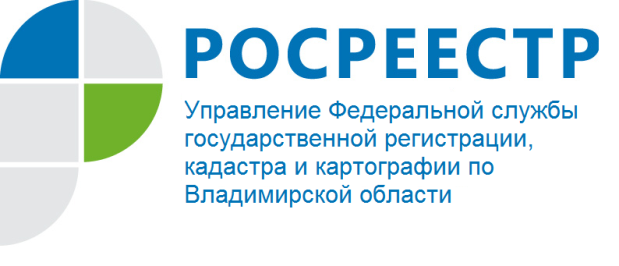 ПРЕСС-РЕЛИЗЗарегистрировать недвижимость в другом регионе можно через любой МФЦ по всей РоссииУправление Федеральной службы государственной регистрации, кадастра и картографии по Владимирской области (далее - Управление) сообщает, что в связи с подписанием дополнительного трехстороннего соглашения между Управлением, ГБУ «МФЦ Владимирской области» и Филиалом ФГБУ «ФКП Росреестра» по Владимирской области офисы МФЦ Владимирской области осуществляют прием документов по услугам Росреестра по экстерриториальному принципу.Ранее по экстерриториальному принципу зарегистрировать или поставить на кадастровый учет объект недвижимости, находящийся в другом регионе, можно было только в отдельных офисах приема-выдачи документов Филиала ФГБУ «ФКП Росреестра» по Владимирской области.Напоминаем, что экстерриториальный принцип предполагает возможность обращаться за регистрацией прав в офисы приема-выдачи документов безотносительно места расположения объекта недвижимости, в том числе расположенных за пределами Владимирской области.Следует отметить, что данная услуга пользуется популярностью на территории всей России. В настоящее время только во Владимирской области обрабатывается около 8000 заявлений в год по экстерриториальному принципу.Руководитель Управления Сарыгин А.А. отмечает, что данный показатель свидетельствует о заинтересованности среди заявителей новыми способами предоставления государственных услуг Росреестра.  Одновременно информируем, что список офисов МФЦ Владимирской области, в которых, в том числе, осуществляется экстерриториальный прием документов, размещен на официальном сайте Росреестра - https://rosreestr.gov.ru, а также на официальном сайте ГБУ «МФЦ Владимирской области» - https://mfc33.ru.О РосреестреФедеральная служба государственной регистрации, кадастра и картографии (Росреестр) является федеральным органом исполнительной власти, осуществляющим функции по государственной регистрации прав на недвижимое имущество и сделок с ним, по оказанию государственных услуг в сфере ведения государственного кадастра недвижимости, проведению государственного кадастрового учета недвижимого имущества, землеустройства, государственного мониторинга земель, навигационного обеспечения транспортного комплекса, а также функции по государственной кадастровой оценке, федеральному государственному надзору в области геодезии и картографии, государственному земельному надзору, надзору за деятельностью саморегулируемых организаций оценщиков, контролю деятельности саморегулируемых организаций арбитражных управляющих. Подведомственными учреждениями Росреестра являются ФГБУ «ФКП Росреестра» и ФГБУ «Центр геодезии, картографии и ИПД». В ведении Росреестра находится ФГУП «Ростехинвентаризация – Федеральное БТИ».             Распоряжением Правительства Российской Федерации от 22.01.2020 № 55-р 22 января 2020 года руководителем Росреестра назначен О.А. Скуфинский.Контакты для СМИУправление Росреестра по Владимирской областиг. Владимир, ул. Офицерская, д. 33-аОтдел организации, мониторинга и контроля(4922) 45-08-26